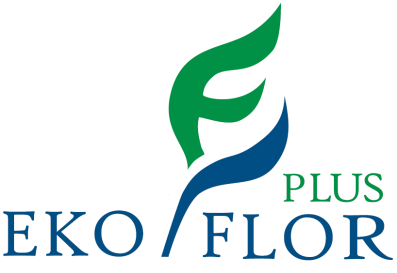 OBAVIJEST O ODVOZU GLOMAZNOG OTPADA SA PODRUČJA OPĆINE VELIKO TRGOVIŠĆEObavještavamo korisnike da će se prema novom Zakonu o održivom gospodarenju otpadom (NN 94/13) kojim je zabranjeno sakupljati glomazni otpad s javnih površina, isti sakupljati u posebne otvorene kontejnere prema rasporedu: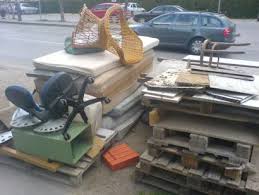 Glomaznim otpadom se smatra:Plastika (stolice,posude...)Drvenarija(namještaj,palete...)Metal (posuđe,stolovi...)Ostalo (madraci,kauči...)Glomaznim otpadom se ne smatra:Građevinski otpad (šuta,cigla,beton...)Opasni otpad (salonit ploče,otpadna ulja,kiseline,lakovi,pesticidi,te pripadajuća ambalaža...)AkumulatoriElektrični i elektronski otpadMolimo da otpad odlažete u postavljene kontejnere, te se izričito pridržavate rasporeda sakupljanja.09.08.2014.SUBOTAVELIKO TRGOVIŠĆE – PARKIRALIŠTE PRESEČKI BUSA (Kolodvorska ul.-ul.Stjepana Radića)Od 07 00DRUŽILOVEC – KRAJ DRUŠTVENOG DOMAOd 07 00DUBROVČAN – KOD VATROGASNOG DOMAOd 07 00DUBROVČAN – KOD RESTORANA ZELENGAJOd 07 00JALŠJE – KOD DRUŠTVENOG DOMA IIOd 07 00